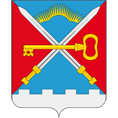 СОВЕТ ДЕПУТАТОВМУНИЦИПАЛЬНОГО ОБРАЗОВАНИЯСЕЛЬСКОЕ ПОСЕЛЕНИЕ АЛАКУРТТИКАНДАЛАКШСКОГО МУНИЦИПАЛЬНОГО РАЙОНА ПЯТОГО СОЗЫВАРЕШЕНИЕот «27» ноября 2023 года                                                                                                                      № 30О внесении изменений в Правила землепользования и застройки сельского поселения Алакуртти Кандалакшского района Мурманской области, утвержденные решением Совета депутатов сельского поселения Алакуртти Кандалакшского района второго созыва от 27.09.2013 № 225В соответствии с Градостроительным кодексом Российской Федерации от 29.12.2004 № 190-ФЗ, Федеральным законом от 06.10.2003 № 131-ФЗ «Об общих принципах организации местного самоуправления в Российской Федерации», Уставом муниципального образования сельское поселение Алакуртти Кандалакшского района Мурманской области, на основании заявления Моткова Е.А. от 27.09.2023 №55на основании открытого голосованияСовет депутатов муниципального образованиясельское поселение АлакурттиКандалакшского муниципального районаРЕШИЛ:1. Внести в Правила землепользования и застройки сельского поселения Алакуртти Кандалакшского района Мурманской области, утвержденные решением Совета депутатов сельского поселения Алакуртти Кандалакшского района второго созыва от 27.09.2013 №225, следующие изменения:  1.1. в части образования зоны СХ-1 в границах зоны П-1 в соответствии с приложением № 1.2. Опубликовать настоящее решение в информационном бюллетене «Алакуртти - наша земля» и на официальном сайте сельского поселения Алакуртти Кандалакшского района.3. Настоящее решение вступает в силу со дня его официального опубликования.Глава муниципального образования сельское поселение Алакуртти Кандалакшского муниципального района                                                                           А.П. СамаринПРИЛОЖЕНИЕ № 1к решению Совета депутатовмуниципального образования сельское поселение Алакуртти                                                                                                                               от 27.11.2023 № 30До внесения изменений в Правила землепользования и застройки с.п. Алакуртти Кандалакшского района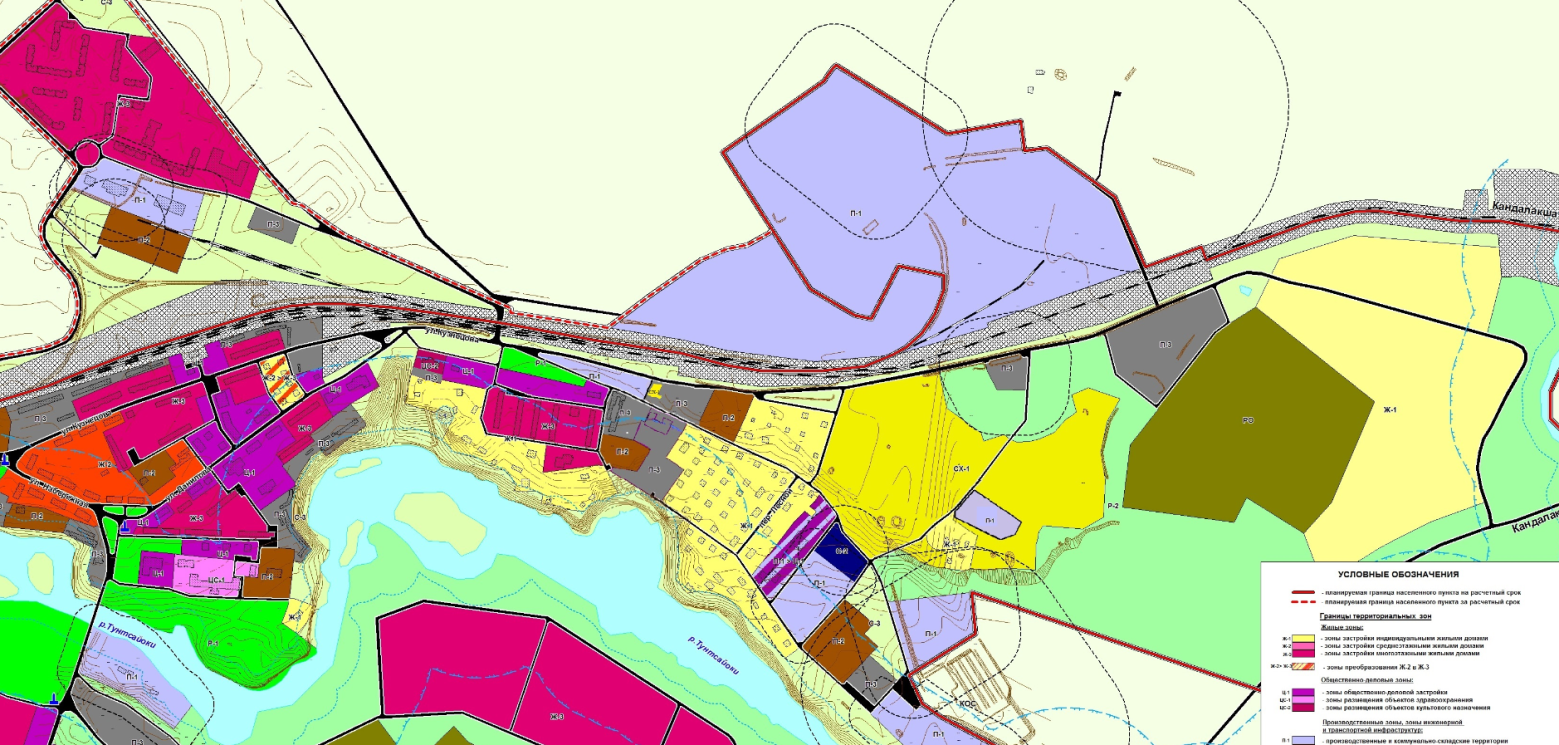 П-1 – зона производственных и коммунально-складских помещенийПосле внесения изменений в Правила землепользования и застройки с.п. Алакуртти Кандалакшского района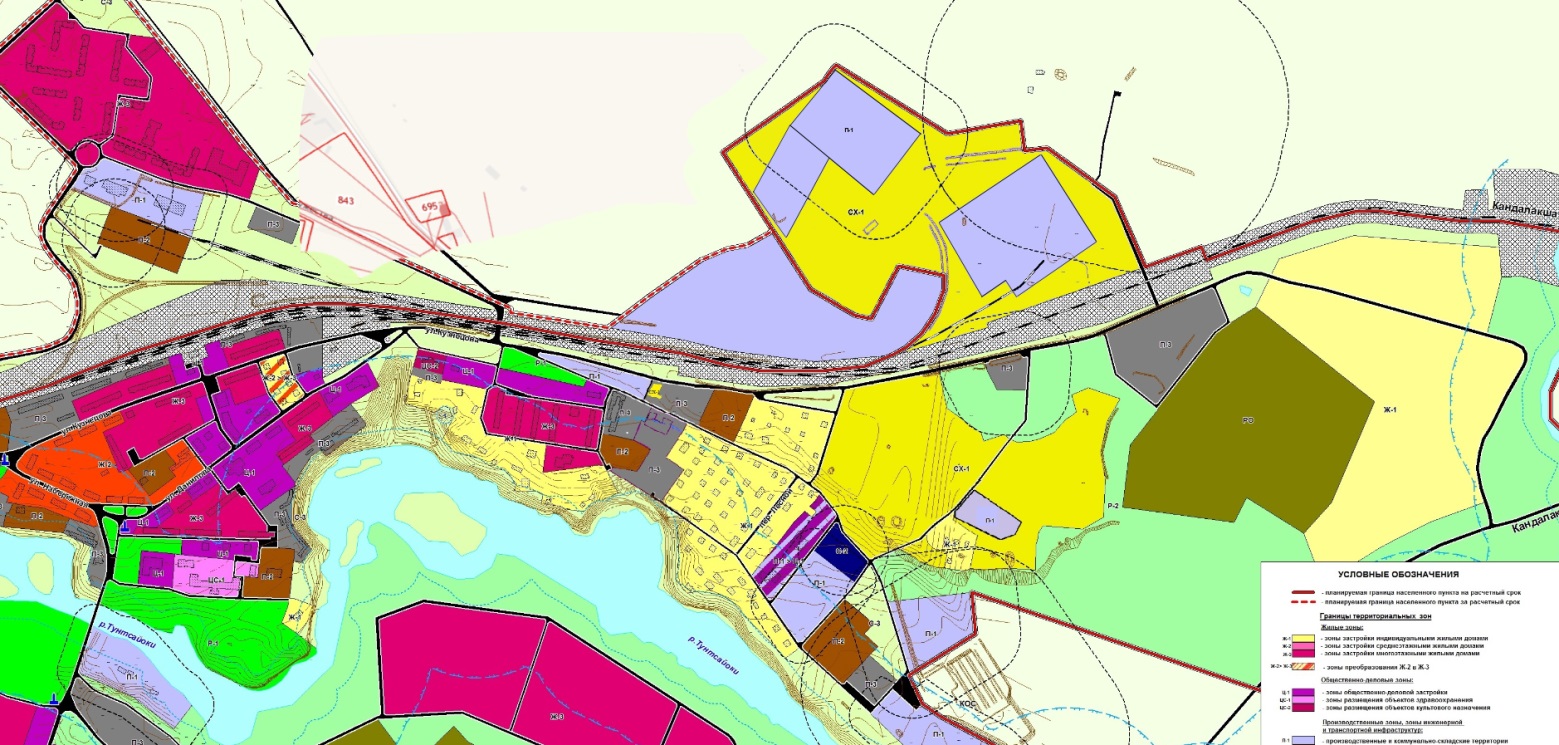 СХ-1 - зона для ведения садоводства, огородничества